POUVOIR POUR L’ASSEMBLEE GENERALE DU 20 DECEMBRE 2021A retourner pour le 19 décembre à V. Le Deunff – bassenormandie@uniagro.frNom : …………………………………………Prénom : ………………………………….Je donne mon pouvoir pour l’assemblée générale à : ……………………………………….Signature : Bon pour pouvoir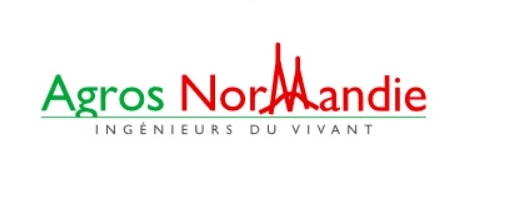 UniAgro Groupement Basse-Normandie